                                                        17 заседание     4 созыва                                                        Собрание депутатов Солдыбаевского сельского поселения Козловского района Чувашской Республики РЕШИЛО:1. Утвердить сообщение Козловской территориальной избирательной комиссии Козловского района по выборам депутатов Собрания депутатов Солдыбаевского сельского поселения Козловского района Чувашской Республики четвертого созыва 19 сентября 2021 года.2. Признать полномочия 2 избранных депутатов Собрания депутатов Солдыбаевского сельского поселения Козловского района Чувашской Республики третьего созыва:по одномандатному избирательномуокругу № 1 					               Сапожникова Алексея Арсентьевичапо одномандатному избирательномуокругу № 2						  Варсонофьева Андрея Павловича3. Настоящее решение подлежит официальному опубликованию в периодическом печатном издании «Козловский вестник».Председатель Собрания депутатовСолдыбаевского сельского поселения		                         Ю.А.Богатов			  ЧĂВАШ РЕСПУБЛИКИКУСЛАВККА РАЙОНĚ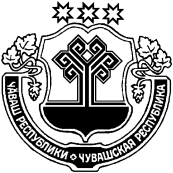 ЧУВАШСКАЯ РЕСПУБЛИКА КОЗЛОВСКИЙ РАЙОН ТĚМШЕР  ЯЛ ПОСЕЛЕНИЙĚН ДЕПУТАТСЕН ПУХĂВĚ ЙЫШĂНУ«27» сентября   2021 г.   № 17/1                ТĚМШЕР ЯЛЕСОБРАНИЕ ДЕПУТАТОВ СОЛДЫБАЕВСКОГО СЕЛЬСКОГО ПОСЕЛЕНИЯ            РЕШЕНИЕот  «27» сентября  2021г.      № 17/1ДЕРЕВНЯ СОЛДЫБАЕВОО признании полномочий депутатов Собрания депутатов Солдыбаевского сельского поселения Козловского района Чувашской Республики четвертого созыва